** 저희 교회에 처음 나오신 분들과 방문하신 분들을 진심으로 환영합니다**ㆍ추수감사주일: 오늘 연합예배, 성찬위원-신동철, 김요한, 한상철, 정기승ㆍ제직회: 오늘 예배 후 14:30 Teestubeㆍ새교우환영: 다음 주일 예배 중ㆍBible12(성경개관): 다음 주일부터 매월 2, 4주 총 12회(오늘까지 신청)ㆍ예장 독일 신학생목회자 및 선교사 모임: 10/14(월) 16시 Teestube ~ 16(수) ㆍ지난 주 방문: 서원율-문정은, 조수빈, 박인숙 ㆍ요양: 이근봉 목사(Rehaklinik an der Rosenquelle, Kurbrunnenstr.5, 52066 Aachen)ㆍ퇴원: 박희영 집사ㆍ생일: 백능현, 김아영, 송하루◆말씀일기 일정일/수21:20-45     월/수22:1-9       화/수22:10-20      수/수22:21-34목/수23:1-16      금/수24:1-18      토/수24:19-33      일/빌립보서1:1-11◆114 운동-하루(1) 한번(1) 말씀일기 & 성경 (4)장 통독(성경 200독 대행진: 165독)  ◈ 예배위원 안내 ◈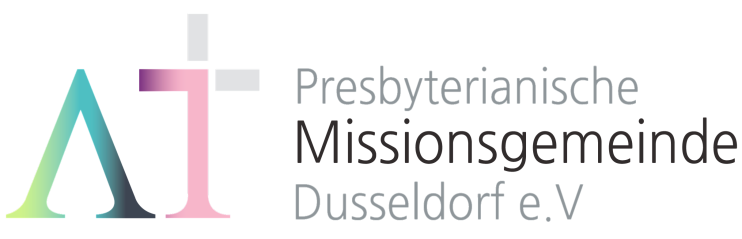 “나의 평안을 너희에게 주노라” (요14:27)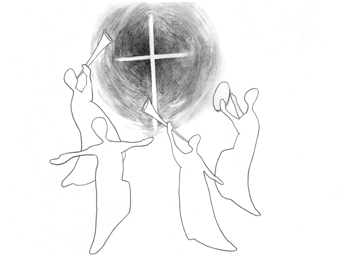 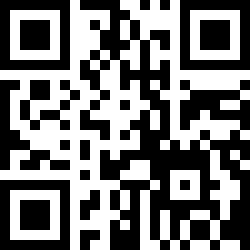 1983년 5월8일 창립     뒤셀도르프선교교회                 교회 홈페이지 duemission.de                  교회주소Alte-Landstr. 179, 40489 Düsseldorf인도: 손교훈 목사※는 함께 일어섭니다.◀ 감사시 ▶‘주님의 선물 가을 속에서'김평님 집사푸른하늘 듬성듬성 조각배 뜨고언덕베기 갈대 밭 갈바람 일면지금 쯤 고향에도 가을 찾아가아이들 다람쥐 알밤을 줍는산골 마을 밤나무골 시끄럽겠네고향 떠난 밤나무골 검은 머리 아가씨언어 풍습 시달림 속 이방인 되어남모르는 서러움 겹겹이 쌓여갈 때사랑 인내 안겨주신 주님을 만나오늘도 하얀 머리 단정히 빗고조용히 무릎 꿇어 감사 기도로알밤같은 하늘 양식 맘가득 담아풍성한 주님 사랑 찬양하리라◈ 우리 교회가 함께 기도하며 돕는 곳 ◈▶이광열 목사(NRW 지역 이민교회와 선교 담당)▶'겨자씨' 모임(2세 및 2세 사역자 위해 기도 및 후원)▶NRW 평신도연합회▶유럽 기독교교육원: 어린이 연합 캠프, 청소년 연합 캠프(JC)▶유럽 밀알 장애인 선교회(이명선 총무)▶유럽 코스타(청년수련회)      ▶유럽 크리스찬 신문(이창배 목사)▶예장 유럽선교회        ▶우크라이나 임현영 선교사▶장학 지원              ▶북한 선교      ▶디아코니 협력 후원▶케냐 총게노 고아원 & 스타여고 장학 후원(이은용 선교사)▶기타 구제 사업         ▶선교관 기금 마련10월 6일10월 13일10월 20일10월 27일예배기도김한진김아영박성희말씀일기한명일김영희임선향박희영안내위원한상철, 예배부한상철, 예배부한상철, 예배부한상철, 예배부헌금위원김영희, 민경웅김영희, 민경웅김영희, 민경웅김영희, 민경웅애찬봉사밥상 하나밥상 둘나라주일밥상 셋※입례송/Eingangslied   …...……… 왕이신 나의 하나님 ………..……※예배부름/Eingangsgebet ……………………………………………………………………다함께인도자※찬송/Gemeindelied …………………………… 621장 ………………….……………다함께※신앙고백/Glaubensbekenntnis   …………………………………………..................다함께성시교독/Wechselwort ……………….. 교독문105번 …………….................다함께찬송/Gemeindelied  …………………………  588장 ………………….……….……다함께기도/Gebet      ………........………………………………………………............................말씀일기/Bibeltagebuch  …………………………………………….............................감사시/Danke Gedicht  …………………………………………………………찬양/Chor   …………………………………………………………………………………………김한진 장로한명일 집사김평님 집사유초등부찬  양  대 성경봉독/Text zur Predigt  ...…………… 요4:1-26 …..…....…………………인  도  자.설교/Predigt  ….……………  사마리아 여인의 감사거리…..…….…손교훈 목사찬송/Gemeindelied  …………………………… 559장 …………………….…………성찬식/Abendmahl  ……........……………………………………………….......................봉헌/Kollekte  ………………………………………………………………………………………다 함 께다   함   께다   함   께교제/Bekanntmachung   …….....................................................…………...............다함께※주기도송/vaterunser …………………………………………………………......................다함께※축도/Segen   ………………………………………………………………………......................손교훈 목사